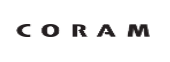 INFORMACJA PRASOWA  Kabina prysznicowa - jak wybrać najlepszy model do Twojej łazienki?Kabina prysznicowa to nieodzowny element prawie każdej łazienki. Często wybierana zamiast wanny, jest bardziej funkcjonalna, pozwala zaoszczędzić wodę oraz cenny czas podczas porannej toalety. Wybór odpowiedniego modelu może być jednak trudny, szczególnie biorąc pod uwagę mnogość opcji dostępnych na rynku. Jak wybrać najlepszy model do swojej łazienki?Jedną z najważniejszych rzeczy, na które trzeba zwrócić uwagę, jest dostępne miejsce. Łazienki są zazwyczaj pomieszczeniami o ograniczonym metrażu. Warto więc zadbać o to, aby kabina była nie tylko umieszczona w odpowiednim miejscu, tak aby wchodzenie i wychodzenie spod prysznica nie sprawiało problemu, ale też, aby miała odpowiednią formę. Dostępnych jest wiele różnych rodzajów kabin prysznicowych - z brodzikami, półokrągłe, narożne czy walk-in. Ten ostatni typ, dostępny w kabinach z linii INC Sealskin, powinien zainteresować każdego, kto chce optycznie powiększyć pomieszczenie oraz zadbać o jego estetykę. Podczas urządzania łazienki warto wykorzystać jej naturalny układ - na przykład zaaranżować wnękę w pomieszczeniu. Wybierając do niej drzwi prysznicowe rozsuwane można w łatwy sposób wydzielić przestrzeń kąpielową, a przy tym optymalnie wykorzystać dostępne miejsce.Kolejnym elementem jest kolorystyka, która powinna współgrać ze stylem, w jakim urządzona jest łazienka. W pomieszczeniach w stylu glamour czy vintage warto rozważyć kabinę ze złotymi profilami - doskonale urozmaici i uzupełni przestrzeń, a do tego doda elegancji. Niepowtarzalne kabiny o złotym wykończeniu znaleźć można w kolekcji Contour marki Sealskin - oryginalne wykończenie w odcieniu szczotkowane złota to szykowne rozwiązanie, które przyciąga wzrok. W nowoczesnych lub industrialnych wnętrzach doskonale wyglądać będzie prysznic z czarną ramą. Z kolei chrom to ponadczasowa propozycja, która nigdy nie wyjdzie z mody i sprawdzi się praktycznie wszędzie.Podczas wyboru warto mieć na uwadze to, że kabina prysznicowa będzie towarzyszyć nam przez kolejnych kilkanaście lat, dlatego ważne jest wybranie takiego modelu, w którym wykorzystano wysokiej klasy materiały, odporne na zadrapania oraz uszkodzenia. Warto zwrócić uwagę nie tylko na szkło, ale także profile. Wszystkie propozycje marki Sealskin stawiają na jakość, wyróżniają się solidną konstrukcją oraz wykorzystaniem bezpiecznego hartowanego szkła.Wybór idealnej kabiny prysznicowej może być wyzwaniem, ale warto się nad tym zagadnieniem pochylić. Warto pamiętać o tym, że kabina prysznicowa może być nie tylko praktycznym rozwiązaniem, ale też estetycznym uzupełnieniem łazienki. O CORAM DIY  CORAM DIY jest częścią międzynarodowej Grupy Coram oferującej wyposażenie łazienek renomowanych producentów takich jak: TIGER, SEALSKIN, GEESA oraz CORAM SHOWERS. Asortyment CORAM DIY uzupełnia ceramika sanitarna włoskiej marki DISEGNO CERAMICA. Blisko 30-letnie doświadczenie handlowe i produkcyjne, znajomość rynku oraz różnorodny asortyment produktów sprawiają, że CORAM  DIY jest nie tylko atrakcyjnym dostawcą, ale także znakomitym partnerem w biznesie. Nasze produkty znajdują się w ofercie salonów łazienkowych, można je znaleźć na półkach renomowanych marketów budowlanych i na stronach wiodących sklepów internetowych. Reprezentujemy na polskim rynku aż siedem marek produkujących akcesoria oraz meble łazienkowe. Dzięki temu jesteśmy jedyną z największych firm w Polsce oferującą tak różnorodne produkty, które kompleksowo pomogą urządzić każdą łazienkę.  KONTAKT DLA MEDIÓW:  K: +48 695 950 036  W: www.coram.pl   @: milena.bizon@touchpr.pl  Milena BizońSenior Account Executive